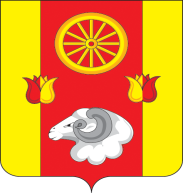 РОСТОВСКАЯ ОБЛАСТЬРЕМОНТНЕНСКИЙ РАЙОНМУНИЦИПАЛЬНОЕ ОБРАЗОВАНИЕ«КАЛИНИНСКОЕ СЕЛЬСКОЕ ПОСЕЛЕНИЕ»АДМИНИСТРАЦИЯКАЛИНИНСКОГО  СЕЛЬСКОГО  ПОСЕЛЕНИЯПОСТАНОВЛЕНИЕот  17.01.2018    года                  с. Большое Ремонтное                          №  5                  В соответствии с Федеральным законом от 25.12.2008 года № 273-ФЗ "О противодействии коррупции", статьей 8 Областного закона от 12.05.2009 года № 218-ЗС "О противодействии коррупции в Ростовской области", в целях обеспечения противодействия и предупреждения коррупции в сфере управления и распоряжения земельными участками, находящимися в муниципальной собственности муниципального образования «Калининское сельское поселение», ПОСТАНОВЛЯЮ:1. Утвердить антикоррупционный стандарт в сфере управления и распоряжения  земельными участками, находящимися в муниципальной собственности муниципального образования «Калининское сельское поселение», согласно приложению к настоящему постановлению.2. Настоящее постановление вступает в силу со дня его официального обнародования.3.Контроль за выполнением настоящего постановления оставляю за собой.Глава Администрации Калининского сельского поселения					Г.Н.МазиркаПриложениек постановлению Администрации Калининского  сельского поселенияот 17.01.2018 № 5Антикоррупционный стандарт в сфере управления и распоряжения земельными участками,                              находящимися в муниципальной собственности                                                            муниципального образования «Калининское сельское поселение» (далее – Административный стандарт)1. Общая часть Перечень нормативных правовых актов, регламентирующих применение антикоррупционного стандартаКонституция Российской Федерации;Гражданский кодекс Российской Федерации (ред. от 13.07.2015);Земельный кодекс Российской Федерации (ред. от 05.10.2015);Федеральный закон от 25.10.2001 N 137-ФЗ "О введении в действие Земельного кодекса Российской Федерации" (ред. от 08.06.2015);Федеральный закон от 29.07.1998 N 135-ФЗ "Об оценочной деятельности в Российской федерации" (ред. от 13.07.2015);Федеральный закон от 25.12.2008 N 273-ФЗ "О противодействии коррупции" (ред. от 03.11.2015);Федеральный закон от 06.10.2003 N 131-ФЗ "Об общих принципах организации местного самоуправления в Российской Федерации" (ред. от 28.11.2015);Федеральный закон от 26.07.2006 N 135-ФЗ "О защите конкуренции" (ред. от 05.10.2015);Областной закон от 12.05.2009 N 218-ЗС "О противодействии коррупции в Ростовской области" (ред. от 12.08.2015);Областной закон Ростовской области от 22.07.2003 N 19-ЗС "О регулировании земельных отношений в Ростовской области" (ред. от 29.07.2015);Устав муниципального образования «Калининское сельское поселение».2. Цели и задачи введения антикоррупционного стандарта2.1. Антикоррупционный стандарт представляет собой единую для данной сферы деятельности органов местного самоуправления систему запретов, ограничений и дозволений, обеспечивающих предупреждение коррупции.2.2. Введение антикоррупционного стандарта осуществлено в целях совершенствования деятельности органов местного самоуправления и создания эффективной системы реализации и защиты прав граждан и юридических лиц.2.3. Задачи введения антикоррупционного стандарта:создание системы противодействия коррупции в органах местного самоуправления;устранение факторов, способствующих созданию условий для проявления коррупции в органах местного самоуправления;формирование в органах местного самоуправления нетерпимости к коррупционному поведению;повышение эффективности деятельности органов местного самоуправления;повышение ответственности муниципальных служащих и работников  органов местного самоуправления при осуществлении ими своих прав и обязанностей;введение возможности мониторинга со стороны граждан, общественных объединений и средств массовой информации деятельности органов местного самоуправления.3. Требования к применению и исполнению антикоррупционного стандарта	3.1. Антикоррупционный стандарт применяется в деятельности органов местного самоуправления при осуществлении своих функций и исполнения полномочий в сфере управления и распоряжения земельными участками, находящимися в муниципальной собственности муниципального образования «Калининское сельское поселение».3.2. Антикоррупционный стандарт обязателен для исполнения всеми органами местного самоуправления муниципального образования.	3.3. За применение и исполнение антикоррупционного стандарта несут ответственность муниципальные служащие Калининского сельского поселения. Общую ответственность за применение и исполнение антикоррупционного стандарта несет Глава Администрации Калининского сельского поселения. 4. Требования к порядку и формам контроля за соблюдением  установленных запретов, ограничений и дозволений	4.1. Контроль за соблюдением установленных запретов, ограничений и дозволений осуществляет Глава Администрации Калининского сельского поселения и комиссия по соблюдению требований к служебному поведению муниципальных служащих, проходящих муниципальную службу в аппарате Администрации Калининского сельского поселения, и урегулированию конфликта интересов (далее - Комиссия).4.2. Формы контроля за соблюдением установленных запретов, ограничений и дозволений:- обращения и заявления муниципальных служащих и работников структурных подразделений Администрации  Калининского сельского поселения в Комиссию о фактах или попытках нарушения установленных запретов, ограничений и дозволений;- обращения и заявления граждан, общественных объединений и средств массовой информации в Комиссию о фактах или попытках нарушения установленных запретов, ограничений и дозволений.5. Порядок изменения установленных запретов,ограничений и дозволений	5.1. Изменение установленных запретов, ограничений и дозволений производится путем внесения изменений в настоящий антикоррупционный стандарт.	5.2. Предполагаемые изменения в обязательном порядке рассматриваются и согласовываются с муниципальной комиссией по противодействию коррупции.6. Запреты, ограничения, дозволения            6.1. В целях предупреждения коррупции в сфере управления и распоряжения земельными участками, находящимися в муниципальной собственности муниципального образования «Калининское сельское поселение» устанавливаются следующие:Запреты:на получение в связи с должностным положением или в связи с исполнением должностных обязанностей вознаграждения от физических и юридических лиц (подарки, денежное вознаграждение, ссуды, услуги, оплату развлечений, отдыха, транспортных расходов и иные вознаграждения);на установление и использование любых условий и процедур, ограничивающих свободную конкуренцию физических и юридических лиц, в том числе индивидуальных предпринимателей, за исключением случаев, прямо предусмотренных действующим законодательством;на немотивированное отклонение заявлений на приобретение земельных участков в собственность, аренду, постоянное (бессрочное) пользование, безвозмездное пользование;на требование от заявителя представления документов и информации или осуществления действий, представление или осуществление которых не предусмотрено нормативными правовыми актами, регулирующими отношения, возникающие в связи с предоставлением государственных и муниципальных услуг;иные запреты, предусмотренные действующим законодательством.Ограничения:на введение требований, не входящих в перечень оснований, предъявляемых к заявителю, для предоставления муниципальных услуг в сфере управления и распоряжения земельными участками, находящимися в муниципальной собственности муниципального образования «Калининское сельское поселение»;иные ограничения, предусмотренные действующим законодательством.Дозволения:на требование уплаты неустойки (штрафа, пеней) в случае просрочки исполнения обязательств, предусмотренных договором;на направление уведомлений о досрочном расторжении договоров аренды земельных участков в связи с неисполнением арендаторами в срок обязанности по внесению арендных платежей;на подготовку исковых материалов и участие в судебных процессах;на взаимодействие с судебными приставами-исполнителями, применяющими меры принудительного исполнения судебных актов, принятых в пользу Администрации;на обращение в суд с требованием о понуждении заключить договор аренды земельного участка;на установление порядка предоставления муниципальных услуг в сфере управления и распоряжения земельными участками, находящимися в муниципальной собственности муниципального образования «Калининское сельское поселение»;на осуществление контроля за исполнением предоставления муниципальных в сфере управления и распоряжения земельными участками, находящимися в муниципальной собственности муниципального образования «Калининское сельское поселение», в соответствии с федеральными законами и иными нормативными правовыми актами Российской Федерации;иные дозволения, предусмотренные действующим законодательством.Об утверждении антикоррупционного стандарта в сфере управления и распоряжения земельными участками, находящимися в муниципальной собственности муниципального образования «Калининское сельское поселение»